1.	In each box below, use the ‘atoms involved’ quantity to write a formula (like H2O) and a cartoon of the compound (letters in circles). 2.	Write each formula from Question 1 in the boxes corresponding to its elements.  For example, the compound formed from sodium and sulfur have been written in the box for sodium and in the box for sulfur. Now add the rest. 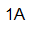 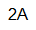 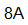 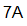 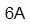 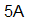 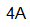 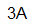 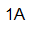 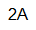 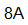 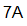 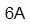 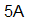 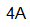 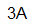 3  What patterns do you find in the formulas of the compounds formed in the table in #2? 4	Based on these patterns, predict the formulas of the compounds formed by the ions below5.	How does a neutral atom become a positive ion? a negative ion? What is the ratio?CλeMis+ry: http://genest.weebly.com     Stop in for help every day at lunch and Tues &Thurs after school!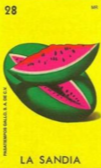 Name_____________Period_____________Atomsinvolved1 calcium1 oxygen2 lithium1 oxygen2 aluminum3 sulfur1 beryllium1 sulfurformulaparticle diagram Atomsinvolved2 boron3 oxygen1 magnesium1 oxygen2 sodium1 sulfurformulaparticle diagram Atomsinvolved1 magnesium2 chlorine1 lithium1 fluorine1 beryllium2 bromine1 boron3 chlorineformulaparticle diagram Atomsinvolved1 sodium1 chlorine1 calcium2 bromine1 aluminum3 chlorineformulaparticle diagram Ratio of ions in compoundRatio of ions in compoundRatio of ions in compoundAtoms involved___ potassium___ oxygen___ calcium___ sulfur ___ gallium___ oxygenformula